Reservation Rüedismatt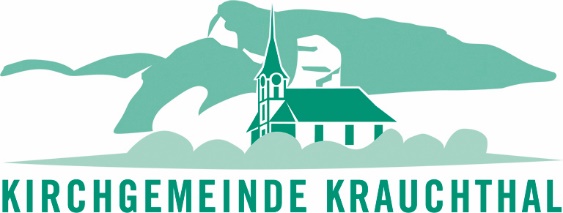 Sie möchten in den Räumlichkeiten der Kirchgemeinde an der Länggasse 22 einen Anlass durchführen? Gerne werden wir nach dem Ausfüllen des untenstehenden Gesuchs alle weiteren Schritte für Sie in die Wege leiten. Bitte leiten Sie das ausgefüllte Formular bis spätestens 30 Tage vor dem Anlass an das Sekretariat der Kirchgemeinde Krauchthal. Gesuchsteller_inAllgemeine Bedingungen 	Ich habe sowohl die Benützungsverordnung für die Rüedismatt sowie den Benützungstarif zur Kenntnis genommen. Datum: ______________________	Unterschrift: _________________________________Name der InstitutionVerantwortliche PersonAdressePLZ und OrtTelefon oder Mobile-NummerE-MailAnlassDatum des AnlassesZeit und DauerAnzahl Besucher/GästeStockwerkZeitraumBenützung InfrastrukturBemerkungen